    BUDAPEST ideal, inspiring break5 Days 4 Nights 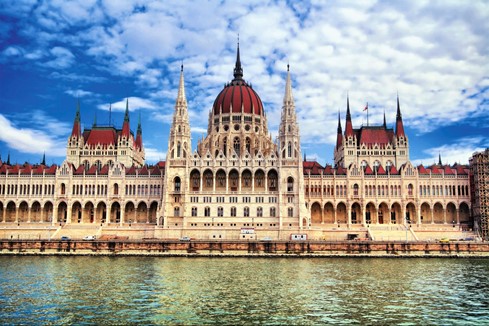 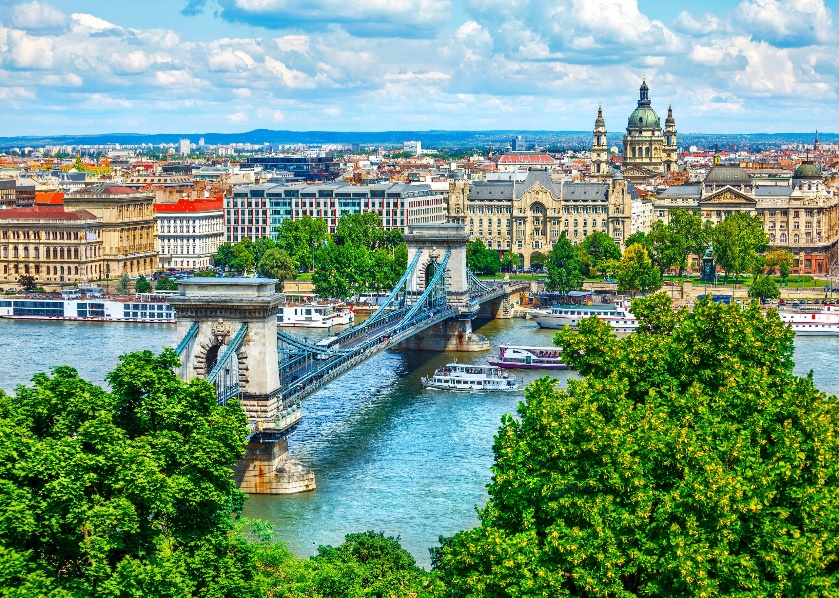 Budapest and its colorful Palaces, playful Blue Danube and Museums exude the opulence of an inspirational Capital. Discover Habsburg splendors, Ottoman architecture and relaxing Spas, make Budapest an ideal and inspiring place for a luxurious break.Y2024 PROMOTION + 10% Discounts. LOW BUDGET PACKAGES.BOOK NOW. LIMITED AVAILABILITY.Package is quoted per person in Euro and includes:04 nights at HAND-PICKED* Hotels of your Choice Bed & Breakfast basisRound trip transfer: Airport / Hotel / Airport by private transfersTravel insurance including CovidValidity: till May 2024Package excludes Airline TicketImportant Notices: * Hand-Picked Hotels: All hotels are located in the very heart of the city, with worldwide good ranking & reviews. We are doing our best endeavors to continuously add new hotel options. Promotional Prices are subject to change or termination at any time.Terms and Conditions apply (e.g. blackout periods, other). The above hotel list is Not exhaustive. Other hand-picked hotel options are available.Room types or category may be different and subject to availability.Prices are subject to change according to Availability at the Date and Time of booking. In case the mentioned hotel is unavailable, then alternate hotel of similar category will be provided.Packages can be tailor-made. Just email us. KNOW BEFORE YOU GO: WHAT TO SEE & DO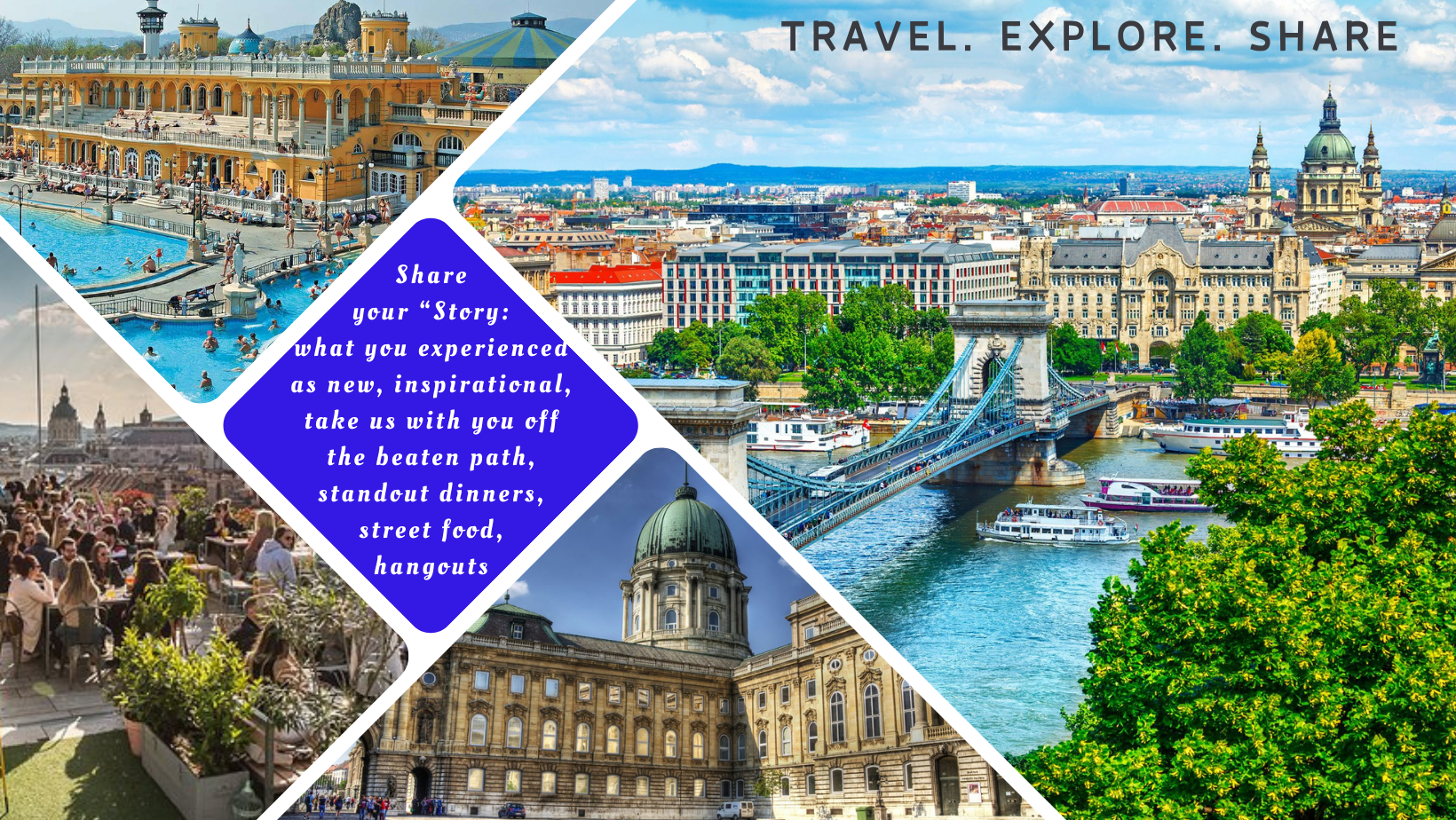 StarHotel nameRoom TypePrice4Soho Boutique HotelDouble €        239 3The Three Corners Lifestyle HotelDeluxe €        268 4Buda Castle Hotel BudapestSuperior €        280 3Three Corners Hotel ArtDeluxe €        285 3+D8 HotelStandard €        288 4AmbraStandard €        297 4Continental HotelStandard €        314 4Ikonik ParlamentDeluxe €        317 5Prestige Hotel BudapestStandard €        343 3The Three Corners Downtown EditionPremium €        372 4Hotel Moments BudapestSuperior €        389 4Zenit Budapest PalaceStandard €        389 4Barcelo BudapestSuperior €        449 4Hotel Moments BudapestRoom Run of House €        510 5Corinthia BudapestSuperior €        637 5Hotel Clark Budapest - Adults Only Courtyard - Inner Peace €        650 For more details on Budapest Sites and Country Facts, click on the below links https://www.intertravel-agency.com/2019/08/28/budapest-parliament-building/For more details on Budapest Sites and Country Facts, click on the below links https://www.intertravel-agency.com/2019/08/28/budapest-parliament-building/For more details on Budapest Sites and Country Facts, click on the below links https://www.intertravel-agency.com/2019/08/28/budapest-parliament-building/https://www.intertravel-agency.com/2019/08/28/budapest-and-its-5-thermal-baths/https://www.intertravel-agency.com/2019/08/28/budapest-and-its-5-thermal-baths/https://www.intertravel-agency.com/2019/08/28/budapest-and-its-5-thermal-baths/ParliamentOpera HouseGellert Hill (Citadel)Royal Palace & National GalleryMaria Magdalene TowerFishermen’s BastionChain BridgeCorner of Liszt F. SquareZoo and Botanical GardenBuda CastleHeroes SquareSzechenyi Thermal BathMatthias ChurchHoly Trinity SquareBasilicaArt Gallery Heroes’ SquareVajdahunyad CastleMarcius 15 Square